Request for ProposalsISSUED BYThe New Mexico Human Services Department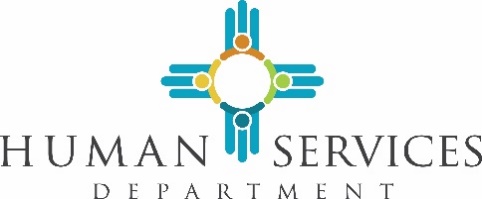 For the provision of HHS 2020 Medicaid Enterprise Benefit Management Services RFP # 20-630-8000-0002Amendment 1Human Services DepartmentP.O. Box 2348Santa Fe, New Mexico  87504-2348Dr. David Scrase, Cabinet SecretaryRFP ISSUE DATE: August 21, 2019AMENDMENT 1 ISSUE DATE: September 26, 2019Revised (Amended) Proposal Due Date: November 22, 2019Request for Proposals # 20-630-8000-0002 is amended as described herein:Change VI. A      SEQUENCE OF EVENTS, Table 2 – Sequence of Events, page 27Change From:CONDITIONS GOVERNING THE PROCUREMENTThis section of the RFP presents the schedule, description and conditions governing the procurement.SEQUENCE OF EVENTSThe Procurement Manager will make every effort to adhere to the following schedule, which is applicable to both BMS and C/CMS:Table 1 - Sequence of Events* Dates subject to change based on number of responses and final approval from Federal partners.To: CONDITIONS GOVERNING THE PROCUREMENTThis section of the RFP presents the schedule, description and conditions governing the procurement.SEQUENCE OF EVENTSThe Procurement Manager will make every effort to adhere to the following schedule, which is applicable to both BMS and C/CMS:Table 2 - Sequence of Events* Dates are subject to change at HSD’s discretion.ActionResponsible Party Due Date*1. Issue RFPHSDAugust 21, 20192. Distribution List ConfirmationHSDSeptember 10, 20193. Pre-proposal ConferenceHSDSeptember 10, 20194. Deadline to Submit QuestionsPotential OfferorsSeptember 16, 20195. Response to Written QuestionsProcurement ManagerOctober 1, 20196. Submission of ProposalPotential OfferorsNovember 6, 20197. Proposal EvaluationEvaluation CommitteeNovember 7, 2019 – November 22, 20198. Selection of FinalistsEvaluation CommitteeNovember 25, 20199. Best and Final OfferFinalist OfferorsDecember 3, 201910. Oral Presentation(s)Finalist OfferorsDecember 10, 2019 – December 11, 201911. Finalize Contractual AgreementHSD/Finalist OfferorsJanuary 6, 202012. Approval of Contracts (Federal & State)CMS/DoITApril 1, 202013. Contract AwardHSD/Finalist OfferorsApril 1, 202014. Protest DeadlineHSD15 calendar days after contract award noticeActionResponsible Party Due Date*1. Issue RFPHSDAugust 21, 20192. Distribution List ConfirmationHSDSeptember 10, 20193. Pre-proposal ConferenceHSDSeptember 10, 20194. Deadline to Submit QuestionsPotential OfferorsSeptember 16, 20195. Response to Written QuestionsProcurement ManagerOctober 11, 20196. Submission of ProposalPotential OfferorsNovember 22, 2019By 3:00 PM MT7. Proposal EvaluationEvaluation CommitteeNovember 23, 2019 – December 11, 20198. Selection of FinalistsEvaluation CommitteeDecember 12, 20199. Submission of Best and Final OfferFinalist OfferorsDecember 16, 2019By 3:00 PM MT10. Oral Presentation(s)Finalist OfferorsDecember 18, 2019 – December 19, 201911. Notification of Intent to AwardHSDDecember 30, 201912. Finalize Contractual AgreementHSD/Finalist OfferorsFebruary 3, 202013. Approval of Contracts (Federal & State)CMS/DoITApril 1, 202014. Contract AwardHSD/Finalist OfferorsApril 1, 202015. Protest DeadlineHSD15 calendar days after contract award notice